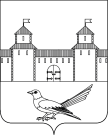 от 19.12.2016 № 2226-пОб уточнении вида разрешенного использования земельного участкаРуководствуясь статьей 7 Земельного кодекса Российской Федерации от 25.10.2001 №136-ФЗ, статьей 16 Федерального закона от 06.10.2003 №131-ФЗ «Об общих принципах организации местного самоуправления в Российской Федерации», приказом Министерства экономического развития Российской Федерации от 01.09.2014 №540 «Об утверждении классификатора видов разрешенного использования земельных участков», статьями 32, 35, 40 Устава муниципального образования Сорочинский городской округ Оренбургской области, договором аренды земельного участка №2849 от 31.10.2016, кадастровым паспортом земельного участка от 15.09.2016 №56/16-522672 и поданным заявлением (вх.№Цз-1728 от 08.12.2016), администрация Сорочинского городского округа Оренбургской области постановляет: Уточнить вид разрешенного использования земельного участка с кадастровым номером 56:45:0102018:158, расположенного по адресу: Российская Федерация, Оренбургская область, г.Сорочинск, ул.Староэлеваторская, №9, кв.2, и считать его следующим: малоэтажная многоквартирная жилая застройка. Категория земель: земли населенных пунктов.Контроль за исполнением настоящего постановления возложить на главного архитектора муниципального образования Сорочинский городской округ Оренбургской области  Крестьянова А.Ф.Настоящее постановление вступает в силу со дня подписания и подлежит размещению на Портале муниципального образования Сорочинский городской округ Оренбургской области.Глава муниципального образования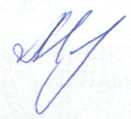 Сорочинский городской округ                                                         Т.П. МелентьеваРазослано: в дело, прокуратуре, Управлению архитектуры, заявителю, Кузнецову В.Г.Администрация Сорочинского городского округа Оренбургской областиП О С Т А Н О В Л Е Н И Е